   MĚSTYS HAVLÍČKOVA BOROVÁ  	 okres Havlíčkův Brod, Náměstí 278, 582 23 Havlíčkova Borová Vyúčtování smlouvy č. ………………… VYÚČTOVÁNÍ POSKYTNUTÉ FINANČNÍ DOTACE Z ROZPOČTU  MĚSTYSE HAVLÍČKOVA BOROVÁ PRO ROK 202…. Termín vyúčtování dle smlouvy:…………………………… Vyúč. odevzdáno dne :………………….…………….. Účel použití příspěvku: …………………………………………………………………………………………………. VYPLŇUJE PŘÍJEMCE DOTACE. VYPLŇTE HŮLKOVÝM PÍSMEM. 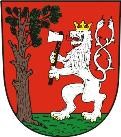 *) Nehodící se škrtněte Povinné přílohy: Soupis dokladů vztahujících se k realizaci činnosti / akce dle vzoru Kopie faktur a dokladů o jejich zaplacení - bankovní výpis, kopie paragonů, apod. V Havlíčkově Borové dne……………………….   	 	 	 	 podpis statutárního zástupce + razítko VYPLŇUJE POSKYTOVATEL DOTACE    MĚSTYS HAVLÍČKOVA BOROVÁ  	 okres Havlíčkův Brod, Náměstí 278, 582 23 Havlíčkova Borová Příloha č. 1 Soupis dokladů vztahujících se k realizaci činnosti / akce *) pokud Příjemce není fyzická osoba nepodnikající Bez uvedených náležitostí nelze doklad do vyúčtování dotace zahrnout. V(e) ____________________ dne ______________. Podpis osoby odpovědné za 	Razítko subjektu: 	  	vyúčtování: 	 Příjemce (název dle registrace / jméno  a příjmení) Adresa příjemce (sídlo/bydliště) IČ / DIČ / rodné číslo Celkové výdaje na činnost /akci v kalendářním roce v Kč Výše dotace z rozpočtu Městyse Havl. Borová v Kč Dotace  byla  -  nebyla vyčerpána v plné výši *) Z dotace vráceno v Kč                                                          dne: Osoba odpovědná za vyúčtování dotace (jméno a příjmení, funkce, adresa, telefon, e-mail) Účel poskytnutí dotace uvedený ve veřejnoprávní smlouvě byl – nebyl dodržen Vyúčtování dotace bylo – nebylo provedeno ve stanoveném termínu a v požadované kvalitě Dotace  byla – nebyla * vyčerpána v plné výši  Zkontrolováno dne: …………………………… Zkontroloval: …………………….………………………..………..… Číslo účetního dokladu v účetní evidenci*) Datum zaúčtování dokladu*) Datum vystavení dokladu Název dokladu (smlouva, faktura paragon..) Účel platby Datum platby Částka v Kč Celkem Celkem Celkem 